Печатное средство массовой информации органов местного самоуправления муниципального образования Елизаветинское сельское поселение Гатчинского муниципального района Ленинградской области – печатное изданиеАДМИНИСТРАЦИЯ МУНИЦИПАЛЬНОГО ОБРАЗОВАНИЯЕЛИЗАВЕТИНСКОГО СЕЛЬСКОГО ПОСЕЛЕНИЯГАТЧИНСКОГО МУНИЦИПАЛЬНОГО РАЙОНАЛЕНИНГРАДСКОЙ ОБЛАСТИПОСТАНОВЛЕНИЕ22.11.2022г.                                                                           № 483«О внесении изменений в постановление администрации муниципального образования Елизаветинского сельского поселения Гатчинского муниципального района Ленинградской области от 12.11.2019г. № 483 «Об организации ярмарок выходного дня»В целях социальной поддержки граждан и стабилизации ценовой ситуации, в соответствии с Федеральным законом от 28 декабря 2009 года N 381-ФЗ "Об основах государственного регулирования торговой деятельности в Российской Федерации", Постановлением правительства Ленинградской области от 29.05.2077г. №120, Распоряжением комитета по развитию малого и среднего бизнеса и потребительского рынка Ленинградской области от 21.10.2022г № 287-р, Положением о порядке организации ярмарок на территории Елизаветинского поселения товаров (выполнения работ, оказания услуг) на них и требованиях к организации продажи товаров (выполнения работ, оказания услуг) на ярмарках, организованных на территории Елизаветинского поселения.                        П О С Т А Н О В Л Я Е Т:1. Внести следующие изменения в постановление администрации № 483 от 12.11.2019г. «Об организации ярмарок выходного дня» изложив его в новой редакции согласно приложениям к настоящему постановлению:- Приложение 1 «Информационное обеспечение проведения ярмарки».- Приложение 2 «Порядок организации ярмарок выходного дня и предоставления мест на ярмарках». - Приложение 3 «Перечень товаров, рекомендуемых к реализации на ярмарках выходного дня».2. Настоящее постановление подлежит официальному опубликованию и размещению на официальном сайте муниципального образования Елизаветинское сельское поселение Гатчинского муниципального района Ленинградской области и вступает в силу с момента официального опубликования в газете «Елизаветинский вестник».3. Контроль за исполнением настоящего постановления оставляю за собой.Вр.и.о. главы администрации                                       Елизаветинского сельского поселения               В.В. ПоповичПриложение 1к постановлению администрации№ 483 от 22.11.2022г.ИНФОРМАЦИОННОЕ ОБЕСПЕЧЕНИЕ ПРОВЕДЕНИЯ ЯРМАРКИ1. У входа на ярмарку следует расположить информационный стенд:- наименование ярмарки «Ярмарка выходного дня»- дни и часы работы ярмарки: Воскресенье с 10.00-18.00- наименование организатора ярмарки: Администрация Елизаветинского сельского поселения Гатчинского муниципального района Ленинградской области- ламинированная табличка с наименованием участника ярмарки.   2. Номера телефонов:Управление Роспотребнадзор по Ленинградской области Приемная тел./факс (812) 365-18-008, г. Гатчина (81371) 215-17ГУ МВД России по г. Санкт-Петербургу и Ленинградской области 8 (812) 573-26-76, режим работы: понедельник-пятница с 9-00 до 18-00 (перерыв с 13-00 до 13-45)территориальный орган ГУ МЧС России по Ленинградской области 8 (812) 579-99-99.территориальный орган Федеральная налоговая служба России (в сфере торговой деятельности) +7 (81371) 76781.Приложение 2к постановлению администрации№ 483 от 22.11.2022г.ПОРЯДОКОРГАНИЗАЦИИ ЯРМАРОК ВЫХОДНОГО ДНЯ И ПРЕДОСТАВЛЕНИЯМЕСТ НА ЯРМАРКАХНастоящая ярмарка является универсальной ярмаркой выходного дня и организована в целях прямого доступа населения к товарам местных товаропроизводителей, для реализации продукции, произведенной крестьянско-фермерскими хозяйствами, а также гражданами, ведущими личные подсобные хозяйства или занимающимся садоводством, огородничеством, животноводством.Организатор ярмарки утверждает схему размещения торговых мест на ярмарке, включающую разметку и нумерацию торговых мест, в том числе для реализации сельскохозяйственной продукции с автотранспортных средств.В процессе работы ярмарки организатор ярмарки обеспечивает:- наличие торговых мест;- надлежащее санитарное состояние территории и торговых мест;- контроль за уборкой территории и вывозом мусора продавцами;- проверку соответствия занимаемых участниками ярмарки торговых мест утвержденной схеме.Торговые места на ярмарке предоставляются юридическим лицам, индивидуальным предпринимателям, а также гражданам (в том числе гражданам - главам крестьянских (фермерских) хозяйств, членам таких хозяйств, гражданам, ведущим личные подсобные хозяйства или занимающимся огородничеством, садоводством, животноводством), самозанятые граждане (далее - участники ярмарки) на основании заявки, поданной организатору ярмарки в любой форме.Плата за торговое место на ярмарке не взимается.Участники ярмарки обеспечивают:- соответствие занимаемых мест для продажи товаров утвержденной схеме;- соблюдение требований действующего законодательства Российской Федерации, регламентирующего процессы продажи отдельных видов товаров, о защите прав потребителей, в области санитарно-эпидемиологического благополучия населения, ветеринарии, пожарной безопасности, охраны окружающей среды;- уборку территории и вывоз мусора после закрытия ярмарки.Приложение 3к постановлению администрации№ 483 от 22.11.2022г.ПЕРЕЧЕНЬТОВАРОВ, РЕКОМЕНДУЕМЫХ К РЕАЛИЗАЦИИ НА ЯРМАРКАХ ВЫХОДНОГО ДНЯ1. Овощи, фрукты, зелень.2. Продукция общественного питания (при соблюдении условий реализации).3. Продукция местных сельскохозяйственных и перерабатывающих организаций (при соблюдении условий реализации).4. Рассада овощных и цветочных культур.5. Саженцы плодовых и декоративных деревьев, кустарников.6. Садово-огородный инвентарь.7. Цветы.8. Семена.9. Книгопечатная продукция.10. Дикорастущие плоды, ягоды, орехи (при наличии ветеринарного заключения).11. Промышленные товары.Елизаветинский Вестник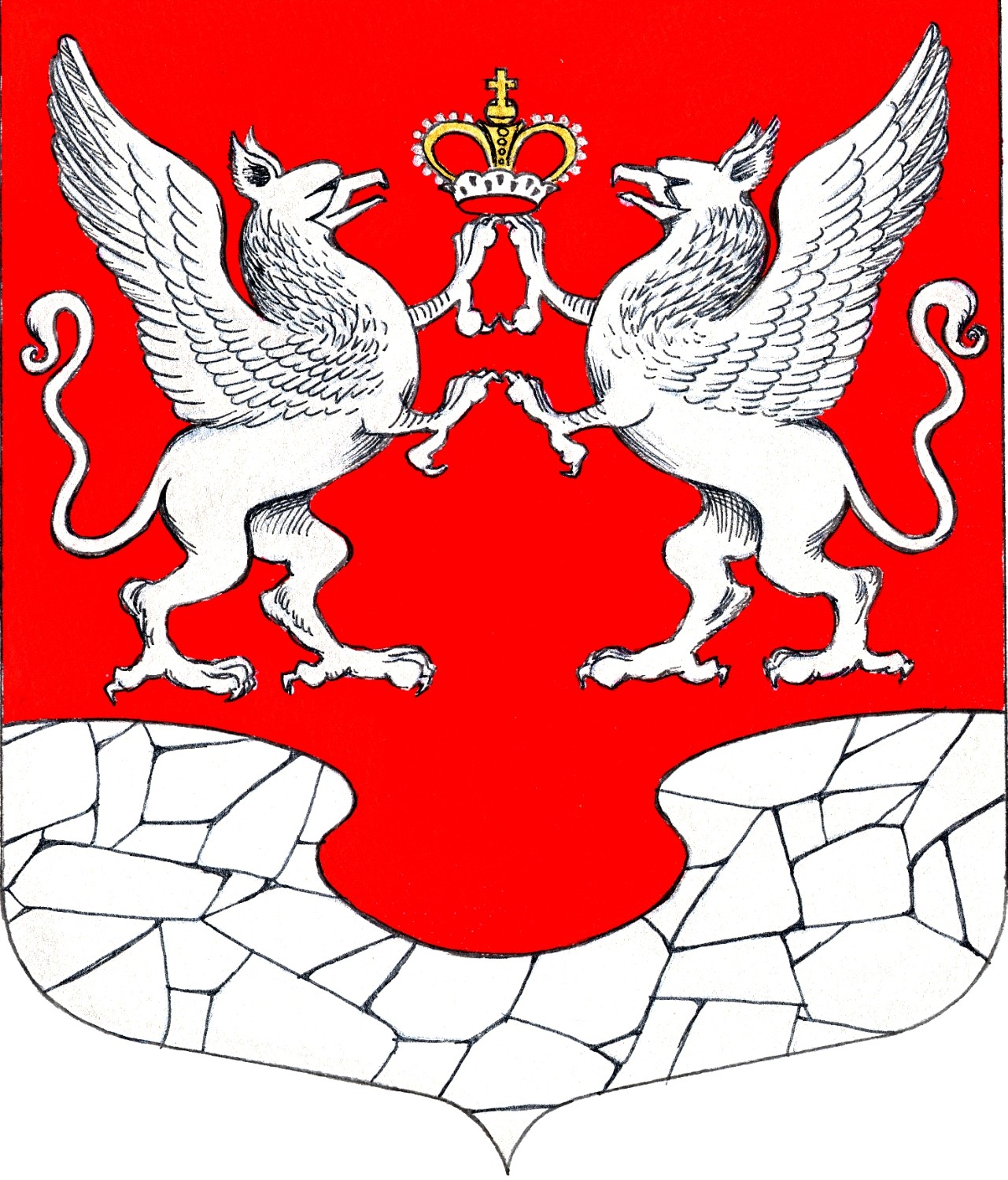         22 ноября         2022 года         № 42